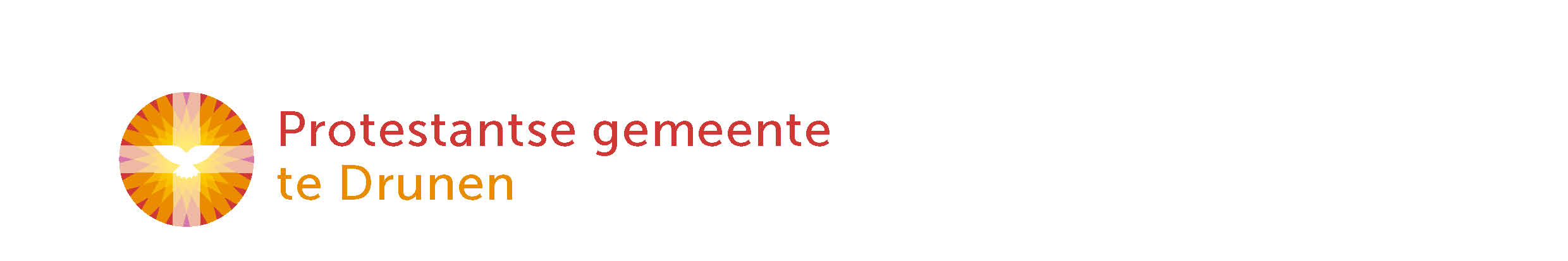 Liturgie zondag 16 mei 2021, Drunen
zevende zondag van PasenHemelvaart is KoningsdagOrgelspel door organist Gijs NieuwkoopINTREDEWelkom door ouderling van dienstStil wordenIntochtslied: Psalm 93:1,2,4    De Heer is koning, Hij regeert altijd	(staande)tekst: Johan van der Molen & Jan Wit | melodie uit Genève 1562< ♪ organist speelt voor; 1.  , 2. ♪ organist speelt een vers, 4.  >♪ ♪  1De Heer is koning, Hij regeert altijd,omgord met macht, bekleed met majesteit.Hij grondvest de aarde, houdt haar vast in stand.Onwrikbaar staat het bouwwerk van zijn hand.♪ 2Uw troon staat van de aanvang af gesteldop vaste pijlers in het oergeweld.Rivieren slaan, rivieren slaan, o Heer,het water stijgt, het water stijgt steeds meer. 4Uw macht is groot, uw trouw zal nooit vergaan,al wat Gij ooit beloofd hebt, blijft bestaan.Tot sieraad is uw hoge heiligheiden in die glans trotseert uw huis de tijd.Bemoediging en groet 		(staande)Bemoedigingvoorganger: 	Onze hulp is in de Naam van de Heer,	 		die hemel en aarde gemaakt heeft,				die trouw houdt tot in eeuwigheid				en niet laat varen het werk van zijn handen.Groetvoorganger: 	Genade, barmhartigheid en vrede
				zij jullie van God, de Vader,
				en van Jezus Christus, onze Heer				door de heilige Geest.allen: 		Amen.KyriëUitgesproken Gloria: LB 661	Ten hemel opgevaren istekst uit de 15e eeuw | vertaling: Jan Willem Schulte Nordholt1Ten hemel opgevaren is, halleluja,Christus, die Heer en koning is, halleluja.2Nu zit Hij aan Gods rechterhand, halleluja,heerst over hemel, zee en land, halleluja.3Zie nu hoe in vervulling gaat, halleluja,wat in de psalm geschreven staat, halleluja.4De Heer verleent zijn majesteit, halleluja,aan Davids Zoon in eeuwigheid, halleluja.5Nu stijgt ons loflied op en eert, halleluja,de Here Christus die regeert, halleluja.6De heilige Drievuldigheid, halleluja,zij lof en prijs in eeuwigheid, hallelujaDE BIJBELGebed om de heilige Geest	Moment voor de kinderenKinderlied: Opwekking voor kids 205		Ik moet weggaanhttps://www.youtube.com/watch?v=VZ6E8gt9ZFQIk moet weggaan
Ik moet weggaan
Ik kan echt niet blijven
Maar ik zal een mooie brief
In jullie harten schrijven

Als je dan mijn woorden leest
Weet je dat ik ben geweest
Als je dan mijn woorden leest
Weet je dat ik ben geweest

Ik ben bij je
Ik ben bij je
Ik ben teruggekomen
En ik heb mijn mooiste vuur
Voor jullie meegenomen
Door het wonder van de Geest
vieren wij het Pinksterfeest
Door het wonder van de Geest
Vieren wij het Pinksterfeest

Ik ben bij je
Ik ben bij je
Ik ben bij de mensen
Zodat ze elkaar verstaan
Over alle grenzenDoor het wonder van de Geest
vieren wij het Pinksterfeest
Door het wonder van de Geest
Vieren wij het PinksterfeestSchriftlezing: Lucas 24:44-53 Sela	   Gebed om zegentekst: Hans Maat | muziek: Gerrit Dekker | opname: Nederland Zingthttps://www.youtube.com/watch?v=4FVbtVvlSoQ Zegen mij op de weg die ik moet gaan.  Zegen mij op de plek waar ik zal staan.Zegen mij in alles, wat U van mij verlangt.O God, zegen mij alle dagen lang.Vader, maak mij tot een zegen.Ga mij niet voorbij.Regen op mij met Uw Geest, Heer.Jezus, kom tot mij.Als de Bron van leven,die ontspringt, diep in mij.Breng een stroom van zegen,waarin U zelf steeds mooier wordt voor mij.Zegen ons waar we in geloof voor leven.Zegen ons waar we hoop en liefde geven.Zegen om de ander tot zegen te zijn.O God, zegen ons tot in eeuwigheid.Vader, maak ons tot een zegenhier in de woestijn.Wachtend op uw milde regenom zelf een bron te zijn.Met een hart vol vredezijn wij zegenend nabij.Van uw liefde delendwaarin wij zelf tot bron van zegen zijn.Vader, maak ons tot een zegenhier in de woestijn.Wachtend op uw milde regenom zelf een bron te zijn.Met een hart vol vredezijn wij zegenend nabij.Van uw liefde delendwaarin wij zelf tot bron van zegen zijn.Met een hart vol vredezijn wij zegenend nabij.Van uw liefde delendwaarin wij zelf tot bron van zegen zijn.Schriftlezing: Handelingen 1:1-14LB 663	Al heeft Hij ons verlaten, Hij laat ons nooit alleentekst: Jan Willem Schulte Nordholt | melodie: Bartolomaüs Gesius/Georg Philipp Telemann< ♪ organist speelt voor; 1.  ,  ♪ organist speelt een couplet, 2.  >♪♪♪ 1Al heeft Hij ons verlaten,Hij laat ons nooit alleen.Wat wij in Hem bezatenis altijd om ons heenals zonlicht om de bloemeneen moeder om haar kind.Teveel om op te noemenzijn wij door Hem bemind.2Al is Hij opgenomen,houd in herinnering,dat Hij terug zal komen,zoals Hij van ons ging.Wij leven van vertrouwen,dat wij zijn majesteitvan oog tot oog aanschouwenin alle eeuwigheid.Uitleg & Verkondiging: Hemelvaart is KoningsdagMoment van stilteLB 692:1,2,4,5, 8	Wij wachten op de Geest beloofdtekst: Marijke de Bruijne | melodie: Wybke Kooijmans < ♪ organist speelt voor; 1.  gemeente, 2. ♪ organist, 4. , 5. ♪ organist, 8. . >♪♪ 1Wij wachten op de Heilige Geest,als wind die waait waarheen zij wil,die komt en gaat en ons vervult.Kom Geest van God, waai alles schoon.♪2Wij wachten op de Heilige Geestals krachtig, dansend vlammenspeldat loutert, reinigt en herschept.Kom Geest van God en vuur ons aan. 4Wij wachten op de Heilige Geestals wijsheid die ons inzicht geeftin wat er diep in mensen leeft.Kom, Geest van God, geef goede raad.♪5Wij wachten op de Heilige Geestals wolk nabijheid overdag,een sterrenmantel in de nacht.Kom Geest van God, wees om ons heen.8Wij wachten op de Heilige Geestals adem van het leven zelfdie dode stof tot leven brengt.Kom Geest van God, blaas leven in.GAVEN EN GEBEDENGebeden: Dank- & voorbeden, Stil gebed, gezamenlijk Onze VaderZENDING & ZEGENSlotlied: LB 665:1,2♪,4,5♪	Om Christus’ wil zijn wij verblijd  (staande)tekst: Ad den Besten | melodie uit Hannover 1646< ♪ organist speelt voor; 1.  ,  2. ♪ organist, 4. , 5. ♪ organist. >♪ ♪ 1Om Christus’ wil zijn wij verblijd.Hij heeft in alle menselijkheid– een zoon die naar zijn vader aardt –God in het vlees geopenbaard.♪ 2Loof Hem, die van de Geest ontvingvoor altijd zijn rechtvaardiging,de Geest, die Hem herleven doetin mensen, menselijk vlees en bloed. 4Hij is aanwezig in het woord,dat wordt gepredikt en gehoordin heel de wereld en geloofd,en dat ons zegent hoofd voor hoofd.♪ 5Om Christus’ wil zijn wij verblijd,die inging in Gods heerlijkheiden voor Gods ogen, stralend schoon,is wat wij zullen zijn, – de Zoon.Zegen	(staande)voorganger: 	…allen: 	Amen.Orgelspel door organist Gijs Nieuwkoop< In de kerkzaal of buiten mag u napraten, in de gang alleen doorlopen. >